台灣傳道六十年紀念特刊支分會專用稿紙 (寫好後請寄給梁世威弟兄 Carlliang05@gmail.com，手機0928-244715， Skype: carlliang3151，Line ID: carlliang)補充資料提供者姓名：                             電話：                        Email：單位名稱思源支會                                 思源支會                                 單位號碼0347167單位資料成立日期1997.6.11997.6.1單位資料原屬單位三重支會三重支會單位資料教堂地址新北市新莊區新北大道七段500號新北市新莊區新北大道七段500號單位資料教堂電話(02)29012474(02)29012474單位資料歷任主教/會長(從第一任開始)1997.6.1~1998.8.23  郭先權1998.8.23~2001.12.16  張弘易 (會長)2001.12.16~2007.10.28  張弘易 (主教)2007.10.28~2014.11.16 陳專榮2014.11.16~  馬宏揚1997.6.1~1998.8.23  郭先權1998.8.23~2001.12.16  張弘易 (會長)2001.12.16~2007.10.28  張弘易 (主教)2007.10.28~2014.11.16 陳專榮2014.11.16~  馬宏揚重要史料 (請勿超過1,500字，所撰寫之資料請盡量包含人事時地物五大要項。 請附寄現任主教/會長照片及教堂照片。從前教堂及領袖之照片及重要活動史料照片亦很歡迎， 用畢歸還。)1997.6.1  新莊分會由三重支會劃分成立1999.8.12  與桃園第三分會重劃界線2001.12.16  新莊分會成為新莊支會2002.2.28  新莊教堂動工 (2002.9. 利阿賀拿，n-10頁)2014.1.26  與土城支會重劃界線2014.11.16  劃分出丹鳳支會，新莊支會改名為思源支會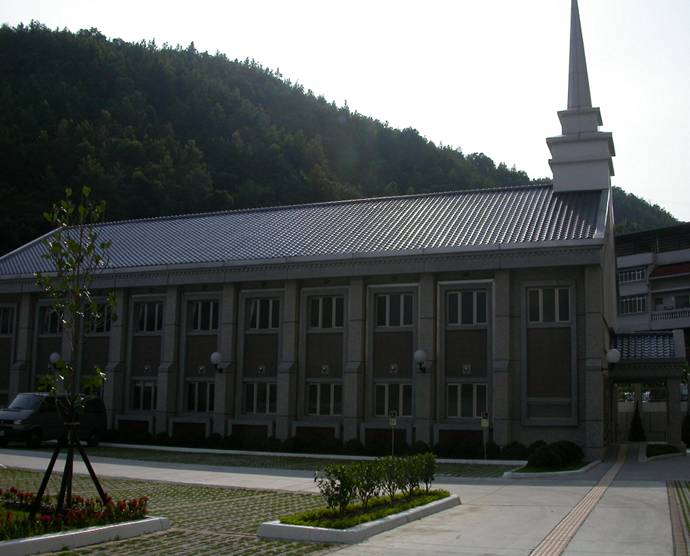 新莊教堂 – 2003年奉獻新北市242新莊區新北大道七段500號重要史料 (請勿超過1,500字，所撰寫之資料請盡量包含人事時地物五大要項。 請附寄現任主教/會長照片及教堂照片。從前教堂及領袖之照片及重要活動史料照片亦很歡迎， 用畢歸還。)1997.6.1  新莊分會由三重支會劃分成立1999.8.12  與桃園第三分會重劃界線2001.12.16  新莊分會成為新莊支會2002.2.28  新莊教堂動工 (2002.9. 利阿賀拿，n-10頁)2014.1.26  與土城支會重劃界線2014.11.16  劃分出丹鳳支會，新莊支會改名為思源支會新莊教堂 – 2003年奉獻新北市242新莊區新北大道七段500號重要史料 (請勿超過1,500字，所撰寫之資料請盡量包含人事時地物五大要項。 請附寄現任主教/會長照片及教堂照片。從前教堂及領袖之照片及重要活動史料照片亦很歡迎， 用畢歸還。)1997.6.1  新莊分會由三重支會劃分成立1999.8.12  與桃園第三分會重劃界線2001.12.16  新莊分會成為新莊支會2002.2.28  新莊教堂動工 (2002.9. 利阿賀拿，n-10頁)2014.1.26  與土城支會重劃界線2014.11.16  劃分出丹鳳支會，新莊支會改名為思源支會新莊教堂 – 2003年奉獻新北市242新莊區新北大道七段500號重要史料 (請勿超過1,500字，所撰寫之資料請盡量包含人事時地物五大要項。 請附寄現任主教/會長照片及教堂照片。從前教堂及領袖之照片及重要活動史料照片亦很歡迎， 用畢歸還。)1997.6.1  新莊分會由三重支會劃分成立1999.8.12  與桃園第三分會重劃界線2001.12.16  新莊分會成為新莊支會2002.2.28  新莊教堂動工 (2002.9. 利阿賀拿，n-10頁)2014.1.26  與土城支會重劃界線2014.11.16  劃分出丹鳳支會，新莊支會改名為思源支會新莊教堂 – 2003年奉獻新北市242新莊區新北大道七段500號